IdentificationIdentificationTitle Parallel ProgrammingParallel ProgrammingIdentificationIdentificationDepartmentComputer Science & EngineeringComputer Science & EngineeringIdentificationIdentificationProgramM.Sc. - 4 creditsM.Sc. - 4 creditsIdentificationIdentificationSemesterFall 2017Fall 2017IdentificationIdentificationInstructorSeyed Amir Hossein Siahpooshha (PhD)Seyed Amir Hossein Siahpooshha (PhD)IdentificationIdentificationE-mail:siahpooshha@gmail.comsiahpooshha@gmail.comIdentificationIdentificationClassroom/hoursNeftchilar Campus,  room#Neftchilar Campus,  room#IdentificationIdentificationPre-requisitesB.Sc. Computer Science & EngineeringB.Sc. Computer Science & EngineeringIdentificationIdentificationLanguageEnglish (intermediate level)English (intermediate level)IdentificationIdentificationTypeMajor (Compulsory)Major (Compulsory)Course ResourcesCourse Resources1. Designing and Building Parallel Programs, by Ian Foster(Concepts and Tools for Parallel Software Engineering)http://www.mcs.anl.gov/~itf/dbpp/text/book.html2. Class notes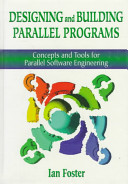 1. Designing and Building Parallel Programs, by Ian Foster(Concepts and Tools for Parallel Software Engineering)http://www.mcs.anl.gov/~itf/dbpp/text/book.html2. Class notes1. Designing and Building Parallel Programs, by Ian Foster(Concepts and Tools for Parallel Software Engineering)http://www.mcs.anl.gov/~itf/dbpp/text/book.html2. Class notesCourse ObjectiveCourse ObjectiveThis course provides a thorough discussion of parallel algorithm design, performance analysis, and program construction, illustrating fundamental principles with numerous examples. It approaches parallel programming as an engineering activity, in which programs are developed in a methodical fashion and both cost and performance are considered at each stage in a design. It is intended as both an introduction to parallel programming and a practitioner's guide for programmers, engineers, and scientists developing programs for parallel and distributed computer systems.This course provides a thorough discussion of parallel algorithm design, performance analysis, and program construction, illustrating fundamental principles with numerous examples. It approaches parallel programming as an engineering activity, in which programs are developed in a methodical fashion and both cost and performance are considered at each stage in a design. It is intended as both an introduction to parallel programming and a practitioner's guide for programmers, engineers, and scientists developing programs for parallel and distributed computer systems.This course provides a thorough discussion of parallel algorithm design, performance analysis, and program construction, illustrating fundamental principles with numerous examples. It approaches parallel programming as an engineering activity, in which programs are developed in a methodical fashion and both cost and performance are considered at each stage in a design. It is intended as both an introduction to parallel programming and a practitioner's guide for programmers, engineers, and scientists developing programs for parallel and distributed computer systems.EvaluationEvaluationMidterm ExamMidterm Exam40%EvaluationEvaluationFinal ExamFinal Exam60%Weekly LecturesWeekly LecturesWeekly LecturesWeekly LecturesWeekly Lectures1OverviewWhat is Parallel Computing?Why Use Parallel Computing?Who is Using Parallel Computing?OverviewWhat is Parallel Computing?Why Use Parallel Computing?Who is Using Parallel Computing?OverviewWhat is Parallel Computing?Why Use Parallel Computing?Who is Using Parallel Computing?OverviewWhat is Parallel Computing?Why Use Parallel Computing?Who is Using Parallel Computing?2Concepts and Terminologyvon Neumann Computer ArchitectureFlynn's Classical TaxonomyConcepts and Terminologyvon Neumann Computer ArchitectureFlynn's Classical TaxonomyConcepts and Terminologyvon Neumann Computer ArchitectureFlynn's Classical TaxonomyConcepts and Terminologyvon Neumann Computer ArchitectureFlynn's Classical Taxonomy3Some General Parallel TerminologyLimits and Costs of Parallel ProgrammingSome General Parallel TerminologyLimits and Costs of Parallel ProgrammingSome General Parallel TerminologyLimits and Costs of Parallel ProgrammingSome General Parallel TerminologyLimits and Costs of Parallel Programming4Parallel Computer Memory ArchitecturesShared MemoryDistributed MemoryParallel Computer Memory ArchitecturesShared MemoryDistributed MemoryParallel Computer Memory ArchitecturesShared MemoryDistributed MemoryParallel Computer Memory ArchitecturesShared MemoryDistributed Memory5Hybrid Distributed-Shared MemoryParallel Programming ModelsOverviewHybrid Distributed-Shared MemoryParallel Programming ModelsOverviewHybrid Distributed-Shared MemoryParallel Programming ModelsOverviewHybrid Distributed-Shared MemoryParallel Programming ModelsOverview6Shared Memory ModelThreads ModelShared Memory ModelThreads ModelShared Memory ModelThreads ModelShared Memory ModelThreads Model7Distributed Memory / Message Passing ModelData Parallel ModelDistributed Memory / Message Passing ModelData Parallel ModelDistributed Memory / Message Passing ModelData Parallel ModelDistributed Memory / Message Passing ModelData Parallel Model8Midterm ExamMidterm ExamMidterm ExamMidterm Exam9Hybrid ModelSPMD and MPMPHybrid ModelSPMD and MPMPHybrid ModelSPMD and MPMPHybrid ModelSPMD and MPMP10Designing Parallel ProgramsAutomatic vs. Manual ParallelizationUnderstand the Problem and the ProgramDesigning Parallel ProgramsAutomatic vs. Manual ParallelizationUnderstand the Problem and the ProgramDesigning Parallel ProgramsAutomatic vs. Manual ParallelizationUnderstand the Problem and the ProgramDesigning Parallel ProgramsAutomatic vs. Manual ParallelizationUnderstand the Problem and the Program11PartitioningCommunicationsSynchronizationPartitioningCommunicationsSynchronizationPartitioningCommunicationsSynchronizationPartitioningCommunicationsSynchronization12Data DependenciesLoad BalancingGranularityData DependenciesLoad BalancingGranularityData DependenciesLoad BalancingGranularityData DependenciesLoad BalancingGranularity13I/ODebuggingPerformance Analysis and TuningI/ODebuggingPerformance Analysis and TuningI/ODebuggingPerformance Analysis and TuningI/ODebuggingPerformance Analysis and Tuning14Parallel ExamplesArray ProcessingPI CalculationParallel ExamplesArray ProcessingPI CalculationParallel ExamplesArray ProcessingPI CalculationParallel ExamplesArray ProcessingPI Calculation15Simple Heat Equation1-D Wave EquationSimple Heat Equation1-D Wave EquationSimple Heat Equation1-D Wave EquationSimple Heat Equation1-D Wave Equation16Final Exam	-Final Exam	-Final Exam	-Final Exam	-